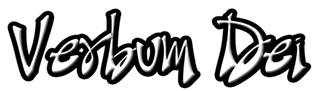         GUIDELINES FOR PRAYER“The Father who sent me   is with me”      (John  8:16b)       “Reviving the gift that is in you”May 2-9, 2021General Objective:To grow as a Verbum Dei family in the missionary, prophetic, itinerant and expansive spirit so that we can form joyfully, apostles of Christ and evangelizing communities. Objective of the Week: To go further in the relationship that Jesus builds with the Father. MONDAY(Sts. Philip and James)Jeremiah 1:4-8  The Lord said to me, 5 “I chose you before I gave you life, and before you were born I selected you to be a prophet to the nations.”6 I answered, “Sovereign Lord, I don't know how to speak; I am too young.” 7 But the Lord said to me, “Do not say that you are too young, but go to the people I send you to, and tell them everything I command you to say. 8 Do not be afraid of them, for I will be with you to protect you. I, the Lord, have spoken!”9 Then the Lord reached out, touched my lips, and said to me, “Listen, I am giving you the words you must speak. 10 Today I give you authority over nations and kingdoms to uproot and to pull down, to destroy and to overthrow, to build and to plant.”How do I rely more on the one who called me?TUESDAY(St. Florian)Exodus 33:12-17 Moses said to the Lord, “It is true that you have told me to lead these people to that land, but you did not tell me whom you would send with me. You have said that you know me well and are pleased with me. 13 Now if you are, tell me your plans, so that I may serve you and continue to please you. Remember also that you have chosen this nation to be your own.”14 The Lord said, “I will go with you, and I will give you victory.”15 Moses replied, “If you do not go with us, don't make us leave this place. 16 How will anyone know that you are pleased with your people and with me if you do not go with us? Your presence with us will distinguish us from any other people on earth.”17 The Lord said to Moses, “I will do just as you have asked, because I know you very well and I am pleased with you.”How am I aware that the one who called me is journeying with me?WEDNESDAY(St. Hilary of Aries)John 8:29  And he who sent me is with me; he has not left me alone, because I always do what pleases him.”What is my experience of doing what pleases the Father?THURSDAY(St. Dominic Savio)John 16:32 The time is coming, and is already here, when all of you will be scattered, each of you to your own home, and I will be left all alone. But I am not really alone, because the Father is with me.What does it bring to me certain experiences in life? Does it lead me to be identified with Jesus’ attitude in facing them?FRIDAY(St. Rose Venerini)  John 8:15-16 You make judgments in a purely human way; I pass judgment on no one. 16 But if I were to do so, my judgment would be true, because I am not alone in this; the Father who sent me is with me.What am I invited by Jesus today in prayer?                     SATURDAY(St. Mary Magdalene of Canossa)John 15:4  Remain united to me, and I will remain united to you. A branch cannot bear fruit by itself; it can do so only if it remains in the vine. In the same way you cannot bear fruit unless you remain in me.How do I see the importance of remaining in union with the Father as Jesus did?6th Sunday of Easter1st Reading:	Acts 10:25-26,34-35,44-48Resp. Psalm:	Psalm 98:1-42nd Reading:	1 John 4:7-10Gospel:        John 15:9-17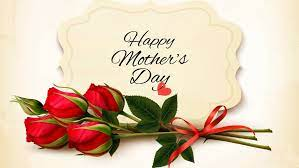 